

EHDOKKAAN NIMI JA KERHO: _____________________________________ 

EHDOLLA TEHTÄVÄÄN: __________________________________________ 

EHDOTTAJAN TÄYTETTÄVÄ 
Yllä nimetty Zonta-jäsen on antanut suostumuksensa ehdokkuuteen yllä mainittuun piirin tehtävään ja on valmis vastaanottamaan sen, jos tulee valituksi. Käsitykseni mukaan yllä mainittu jäsen on kelpoinen tehtävään Zonta International Bylaws’ien mukaisesti. 

Ehdottajan allekirjoitus _____________________________________ Pvm:__________ 

Ehdottajan nimen selvennys: _______________________________________________ 

EHDOKKAAN TÄYTETTÄVÄ 
Ehdokkaan suostumus ja vakuutus 
Olen suostunut ehdokkaaksi yllä mainittuun tehtävään. 

Olen tutustunut ZI Bylaws Article XII:n kohtaan koskien piirin hallintoa sekä piirin virkailijoiden ja piirin vaalitoimikunnan tehtäviä. 

Olen tutustunut Rule 3 (Circularization) of the Rules of Procedure of Zonta International –kohtaan ja voimassa olevaan ohjeistukseen (Campaigning Policy) kampanjoinnin kieltämisestä ja sallitusta sekä kielletystä toiminnasta. 

Ymmärrän velvollisuuteni Zonta Internationalia ja Piiriä kohtaan, jos minut valitaan. Minulla on tarvittavaa aikaa osallistua kokouksiin ja piirikokouksiin sekä hoitaa kaikki hallinnolliset tehtäväni. 

Vakuutan, että noudatan kampanjoinnin ohjeita, jotka Zonta Internationalin hallitus on asettanut. Hyväksyn ja noudatan Zonta Internationalin sääntöjä ja menettelytapasäädöksiä (Bylaws and Rules of Procedure) ja ZI:n hallituksen päätöksiä. 

Jos minut valitaan, hoidan tehtävän velvollisuudet ja vastuut ja käyttäydyn asianmukaisella tavalla. 

Ehdokkaan allekirjoitus:______________________________________ Pvm: ___________ 

Ehdokkaan nimen selvennys: _________________________________________________ 

ja yhteystiedot _____________________________________________________________ 

Täytetty suostumus- ja vakuutuslomake toimitetaan allekirjoituksin vaalitoimikunnalle 3.8.2020 mennessä postitse osoitteella Marjaana Moring, Männistönkatu 48, 08150 Lohja tai  mieluummin skannattuna sähköpostitse osoitteeseen: marjaana.moring@gmail.com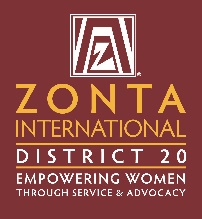 